Tarcza 4.0 tematem dyskusji Komisji Wspólnej3 czerwca, po trzech miesiącach przerwy spowodowanej pandemią koronawirusa KWRiST wznowiła obrady. Tarcza 4.0 była głównym tematem debaty rządowo-samorządowej.Całą listę spraw problemowych, które narosły przez czas, kiedy Komisja się nie zbierała wymienił prezydent Sopotu, Jacek Karnowski, który z ramienia ZMP pełni funkcję współprzewodniczącego KWRIST. Przypomniał też, że w poprzednim tygodniu samorządowcy spotkali się z wicepremier Jadwigą Emilewicz i z nią wstępnie omówili pakiet problemów, związanych z kryzysem spowodowanym koronawirusem.Samorządowcy domagali się, by rząd konsultował z nimi projekty dotyczące przeciwdziałaniu skutkom epidemii. Niejednokrotnie zapewniali, że są w stanie szybko zaopiniować pilne projekty. Prezydent Karnowski przypomniał, że dopiero tzw. tarcza 4.0 trafiła do opiniowania przez Komisję Wspólną, poprzednie projekty rząd przyjmował, nie pytając samorządowców o zdanie.Ich postulaty to m.in.:poluzowanie reguł zadłużania się nie tylko w 2020 roku, ale także w kolejnych latach.uelastycznienie przepisów dotyczących wpłat tzw. janosikowego przez zasobniejsze JSTwprowadzenie zapisów, że ulgi i zwolnienia z podatków, które JST wprowadziły w ramach przeciwdziałania kryzysowi wywołanemu przez COVID 19 nie są liczone jako potencjał podatkowy JST przy obliczaniu subwencji.zrefundowanie gminom kosztów, które poniosą w związku z organizacją wyborów prezydenckich (które w trakcie spotkania ogłosiła na 28 czerwca br., marszałek sejmu, Elżbieta Witek), w tym kosztów środków ochrony przed koronawirusem oraz pilne ogłoszenie wytycznych przez Głównego Inspektora Sanitarnegozwiększenie subwencji oświatowej o planowane podwyżki dla nauczycieli, w tym również tych przedszkolnych przy okazji nowelizowania przez rząd budżetu państwaCzęść samorządowych postulatów została zapisana w projekcie tarczy 4.0, np. kredyty zaciągnięte przez JST na uzupełnienie ubytków w dochodach do końca okresu ich spłacania nie będą wliczane do wskaźnika zadłużenia. O 5 lat zostanie przyspieszone wejście w życie przepisu, że koszty związane z obsługą zadłużenia nie będą zaliczane do wydatków bieżących (pierwotnie ten przepis miał wejść w życie dopiero w 2026 roku). To pozwoli samorządom uwolnić 3 mld zł rocznie.Wiceminister rozwoju Robert Nowicki obiecał zastanowić się nad nową, kompromisową propozycją samorządową dotyczącą janosikowego, by JST nie płaciły go w tych miesiącach, w których mają rzeczywisty ubytek dochodów (janosikowe płacone jest w ratach miesięcznych). Samorządowcy zgłoszą taką poprawkę podczas prac w senacie. Jednocześnie zapowiedzieli, że nadal będą walczyć o to, by nie liczyć ulg i zwolnień, które wprowadzili w ramach przeciwdziałania kryzysowi wywołanemu przez COVID 19 jako potencjału podatkowego JST przy obliczaniu subwencji.Wiceminister spraw wewnętrznych i administracji, Paweł Szefernaker zapewnił, że środki na przeprowadzenie wyborów prezydenckich zostaną gminom przekazane, a w najbliższych dniach, a może nawet godzinach GIS wyda odpowiednie wytyczne dotyczące bezpieczeństwa.Nie udało się dojść do porozumienia w sprawie finansowania oświaty. Przewodniczący obradom wiceminister Paweł Szefernaker zaproponował, by jedno z najbliższych spotkań poświęcić oświaty.Kontakt:Związek Miast Polskich 03 czerwca 2020 r.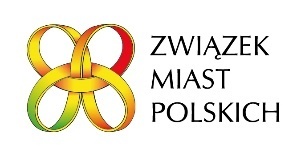 Hanna HendrysiakZespół ds. Informacji i PRtel. 601 975 190, hanna.hendrysiak@zmp.poznan.plAndrzej PorawskiDyrektor Biura ZMP tel.601789 890, andrzej.porawski@zmp.poznan.pl